Assessment Guidance Risk AssessmentRisk AssessmentRisk AssessmentRisk AssessmentRisk AssessmentRisk Assessment for the activity ofSUHPS Generic Risk AssessmentSUHPS Generic Risk AssessmentDate10/12/22Unit/Faculty/DirectorateSUSU SUHPS AssessorWilliam Matthews BrownWilliam Matthews BrownLine Manager/SupervisorWilliam Matthews BrownSigned offPART A PART A PART A PART A PART A PART A PART A PART A PART A PART A PART A (1) Risk identification(1) Risk identification(1) Risk identification(2) Risk assessment(2) Risk assessment(2) Risk assessment(2) Risk assessment(3) Risk management(3) Risk management(3) Risk management(3) Risk managementHazardPotential ConsequencesWho might be harmed(user; those nearby; those in the vicinity; members of the public)InherentInherentInherentResidualResidualResidualFurther controls (use the risk hierarchy)HazardPotential ConsequencesWho might be harmed(user; those nearby; those in the vicinity; members of the public)LikelihoodImpactScoreControl measures (use the risk hierarchy)LikelihoodImpactScoreFurther controls (use the risk hierarchy)Cutting of materials – Cutting saws and rotating machineryCuts, abrasions, amputations or breathing dust from cutting of materialsUser339Training is provided to all users prior to commencing work. Competency in the use of hands tools is shown through training (EDMC workshop training, city college training or previous experience)133Emergency services/111 will be called should an injury require further medical attentionEnsure that all participants make event coordinators aware of any potential injury they may have picked upCommittee regular checks equipment to ensure this is safe to use. Any issues with equipment to be reported to President and this will not be used/activity will not go ahead until replacedCutting of materials – Cutting saws and rotating machineryFlying debrisUser326Eye protection is provided and must be worn. Training is provided and instruction is given to all new users122Emergency services/111 will be called should an injury require further medical attentionCommittee regular checks equipment to ensure this is safe to use. Any issues with equipment to be reported to President and this will not be used/activity will not go ahead until replacedCutting of materials – Cutting saws and rotating machineryLoud noisesUser428Ear protection is provided and must be worn were applicable. Training is provided and instruction is given to all new users224Committee regular checks equipment to ensure this is safe to use. Any issues with equipment to be reported to President and this will not be used/activity will not go ahead until replacedAirborne dust or sharp fragmentsBreathing of small particles leading to respiratory issue or splinters from offcuts being left.Users or others428Training and instruction is provided. Cutting saws are wiped down after each use to remove excess dirt and dust An appropriate ventilation and extraction system is used were required. A bin is provided for offcuts to be placed in.224Use of PPEElectricity and electric hand toolsElectrocutionUser248PAT testing completed on electrical tools used. Visually inspect items before use. Use of non-electric tools is preferable144Committee regular checks equipment to ensure this is safe to use. Any issues with equipment to be reported to President and this will not be used/activity will not go ahead until replacedChemical adhesives Skin or eye irritation from contact, inhalation of fumesUser339Safety glasses and gloves must be worn and the procedure undertaken in the appropriate space. Safety Data sheets for each specific adhesive should be consulted prior use to ensure appropriate exposure controls are in place.122Emergency services/111 will be called should an injury require further medical attentionManual handling of components and materialsBack injury, crushing injury or muscle painUser224Most components or parts are small and light.Materials and components are stored appropriately and lifting/moving equipment is available if necessary. Handling of larger components should be done by two people if appropriate. Helpers will be told not to carry more than they can reasonably manageAnyone with relevant pre-existing conditions not to engage in manual handling activity212Paint sprayingHarmful vapours causing breathing issuesUser5210Training provided and appropriate extraction systems used. 224Use of flammable chemicalsFire, burnsUser248Aerosol spray cans stored in cabinet when not in use. No direct sunlight enters the cabinet where the are used. No heat sources nearby and the room temperature is below 25 degrees. Fire extinguishing media is located nearby.144Emergency services/111 will be called should an injury require further medical attentionPaint sprayingSkin and eye irritation from contact with skinUser414Nitrile gloves and safety glasses are available to be worn. Eyewash station is located nearby212Emergency services/111 will be called should an injury require further medical attentionUse of hand toolsCuts, bruises, abrasionUser339Training is provided to all users prior to commenting work. Competency in the use of hands tools is shown through training (EDMC workshop training, city college training or previous experience).Use of appropriate PPE.133Emergency services/111 will be called should an injury require further medical attentionCommittee regular checks equipment to ensure this is safe to use. Any issues with equipment to be reported to President and this will not be used/activity will not go ahead until replacedPART B – Action PlanPART B – Action PlanPART B – Action PlanPART B – Action PlanPART B – Action PlanPART B – Action PlanPART B – Action PlanRisk Assessment Action PlanRisk Assessment Action PlanRisk Assessment Action PlanRisk Assessment Action PlanRisk Assessment Action PlanRisk Assessment Action PlanRisk Assessment Action PlanPart no.Action to be taken, incl. CostBy whomTarget dateReview dateOutcome at review dateOutcome at review date1Annual review of all tools and PPE to check for wear and tear Committee01/01/202314/01/20232Training provided to all new volunteers Committee01/01/202314/01/20233Individual risk assessments for individual events with higher risk levels not covered by generic assessment. This includes:Trips and ToursFundraising events e.g. Bake SalesExternal Speaker EventsAppropriate committee member10/01/2314/01/20234Committee to read and share SUSU Expect Respect Policy Committee01/01/202301/01/2023Responsible manager’s signature:  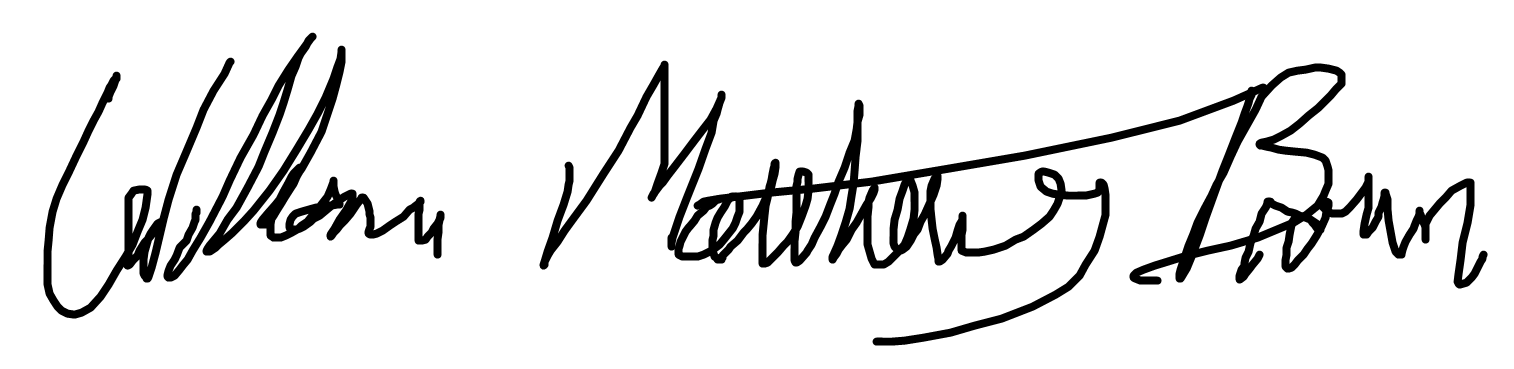 Responsible manager’s signature:  Responsible manager’s signature:  Responsible manager’s signature:  Responsible manager’s signature: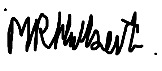 Responsible manager’s signature:Responsible manager’s signature:Print name: William Matthews BrownPrint name: William Matthews BrownPrint name: William Matthews BrownDate:10/12/2022Print name: Matthew HulbertPrint name: Matthew HulbertDate: 10/12/2022EliminateRemove the hazard wherever possible which negates the need for further controlsIf this is not possible then explain whySubstituteReplace the hazard with one less hazardousIf not possible then explain whyPhysical controlsExamples: enclosure, fume cupboard, glove boxLikely to still require admin controls as wellAdmin controlsExamples: training, supervision, signagePersonal protectionExamples: respirators, safety specs, glovesLast resort as it only protects the individualLIKELIHOOD5510152025LIKELIHOOD448121620LIKELIHOOD33691215LIKELIHOOD2246810LIKELIHOOD11234512345IMPACTIMPACTIMPACTIMPACTIMPACTImpactImpactHealth & Safety1Trivial - insignificantVery minor injuries e.g. slight bruising2MinorInjuries or illness e.g. small cut or abrasion which require basic first aid treatment even in self-administered.  3ModerateInjuries or illness e.g. strain or sprain requiring first aid or medical support.  4Major Injuries or illness e.g. broken bone requiring medical support >24 hours and time off work >4 weeks.5Severe – extremely significantFatality or multiple serious injuries or illness requiring hospital admission or significant time off work.  LikelihoodLikelihood1Rare e.g. 1 in 100,000 chance or higher2Unlikely e.g. 1 in 10,000 chance or higher3Possible e.g. 1 in 1,000 chance or higher4Likely e.g. 1 in 100 chance or higher5Very Likely e.g. 1 in 10 chance or higher